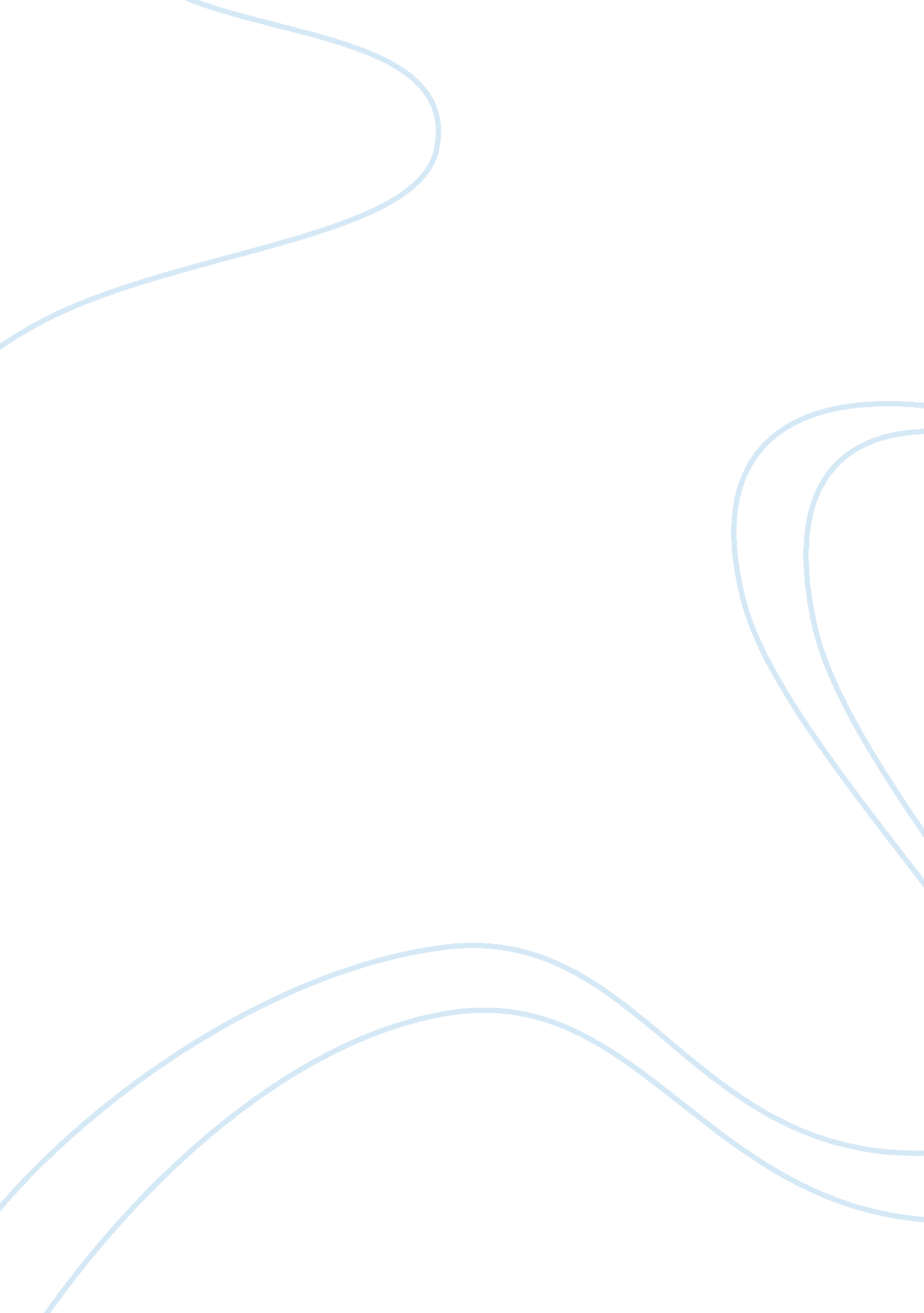 Research paper on homeland security: galveston hurricane documentaryEnvironment, Disaster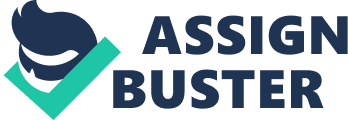 Response on the Answer of Galveston Hurricane Documentary The writer rightfully points out where hurricanes have a high prevalence of striking and the destructive force they hold. The first line of defense is having information where the hurricane will strike and its direct path of destruction. Aftermaths of hurricane Katrina and Sandy are a testament of increasing destructive nature and range of hurricanes. 
The writers proposed preparedness measures extensively suggest how the couple can mitigate against hurricanes. It is advisable to evade high category storms by moving inland or seeking refuge in storm shelters (CDEMA, 2012). The couple should not dismiss advisory cautions from civil authorities and follow evacuations orders if issued. Life saving measures such as securing homes against vulnerability to storms, developing a family plan and stocking emergency kit supply essential to ridding out a hurricane must be put in action. The writer fails to mention that the couple need be tuned to information sources to monitor up to date weather forecast and emergency announcements (Environment Canada, 2013). Residents residing in storey buildings face greater dangers riding out high category hurricanes indoors, and should seek emergency shelters unless it is advisable not to. Lastly insuring against economic losses is as crucial as safeguarding home and business premises. This will lessen the economic recovery burden. Thus, the writer’s suggestion plus the recommended preparedness and mitigation steps, if correctly adhered to, should minimize destruction and losses from hurricanes. References Environment Canada. (2013). Storm Preparedness: Taking Action against Hurricane Hazards. 
Retrieved February 25, 2013 from http://www. ec. gc. ca/ouragans-hurricanes 
The Caribbean Disaster Emergency Management Agency. (2012). Hurricane Preparedness. 
Retrieved February 25, 2013 http://www. weready. org/hurricane/index. php 